MATH 161         Class Discussion      11 Sept 20171.  Carefully state the Squeeze Theorem.    Using the Squeeze Theorem compute each of the following limits:2.       (a)     State carefully the Intermediate Value Theorem.Using the Intermediate Value Theorem, explain why the polynomial function  g(x) = x5 – 4x3 + 3x – 1  has at least one real positive root x.3.     Compute .  Show your work.4.     Compute    Show your work.5.   Carefully state the Intermediate Value Theorem.  Let  f(x) = 7 + 2x – x3  be defined on the interval [1, 3].  (a)    Explain why f must assume the value 0 somewhere on this interval.    Must f assume the value  -13 on the interval [1, 3]?  Does the Theorem imply that f must assume the value 9.3 on the interval [1, 3]?6.  Compute     Show your work.7.  Compute     Have you made any assumptions about the constants a and b?  8.    The cost of extracting T tons of ore from a copper mine is C = F(T) dollars.   Using a complete sentence that avoids mathematical terminology, explain the meaning of  F(2000) = 300,000.  (Include appropriate units.)9.   Albertine travels from Chartres to Mt. Saint Michelle at an average speed of 50 km/hr.   She returns to Chartres at an average speed of 60 km/hr.   What is Albertine’s average speed during the roundtrip?10.  The expression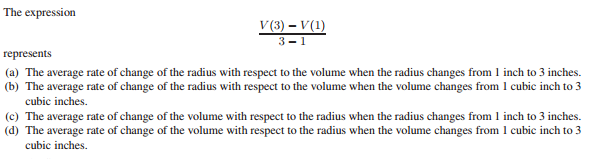 11.  A paperback book (definitely not a valuable calculus textbook, of course) is dropped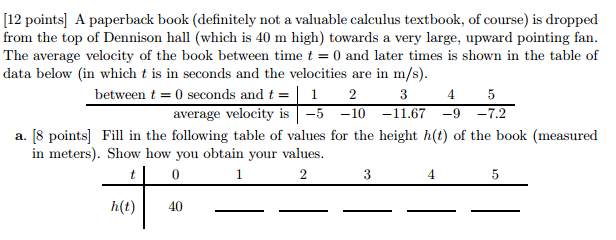 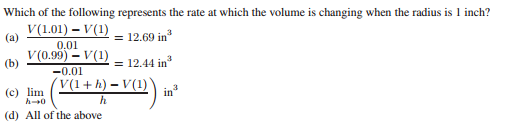 12.  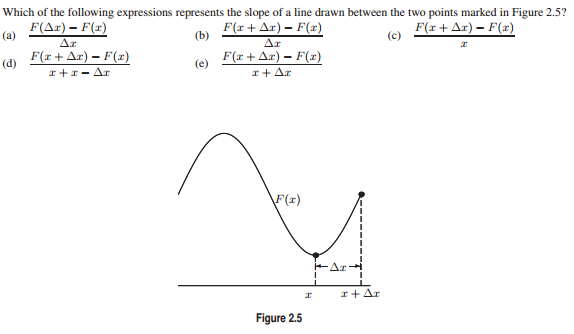 13.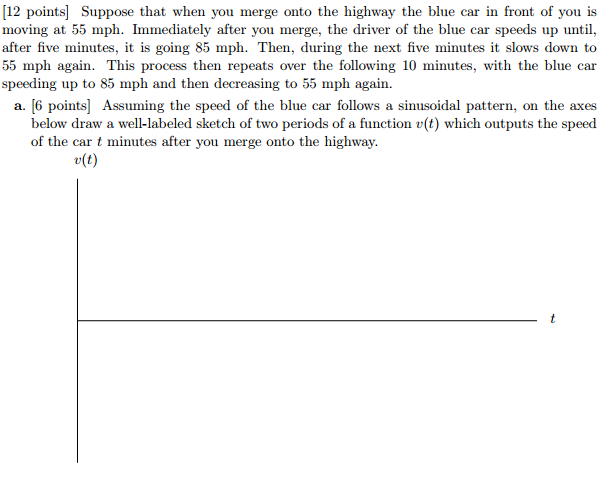 14.     (University of Michigan problem).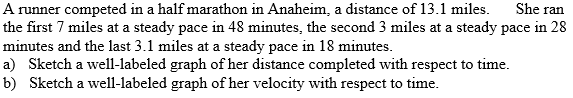 Everything should be made as simple as possible, but not simpler.– Albert Einstein, Reader’s Digest (Oct. 1977)